Publicado en Barcelona el 14/11/2013 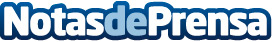 Acuerdo de colaboración entre Grupo Psicoac y Andrea VilallongaLa consultoría Grupo Psicoac ha firmado este mes un acuerdo de colaboración con Andrea Vilallonga, asesora de imagen personal y corporativa. El objetivo de dicho acuerdo es generar sinergias entre ambas compañías.Datos de contacto:Sara GarcíaEjecutiva de cuentas93 285 70 02Nota de prensa publicada en: https://www.notasdeprensa.es/acuerdo-de-colaboracin-entre-grupo-psicoac-y-andrea-vilallonga Categorias: Comunicación Marketing Recursos humanos Otros Servicios Consultoría http://www.notasdeprensa.es